Se tiene que transportar agua del punto a 1 a los puntos 5 y 6 según se muestra en el siguiente croquis. Existen válvulas en los puntos 5 y 6 que liberan exactamente su caudal de consigna, para presión aguas arriba mayor a 0.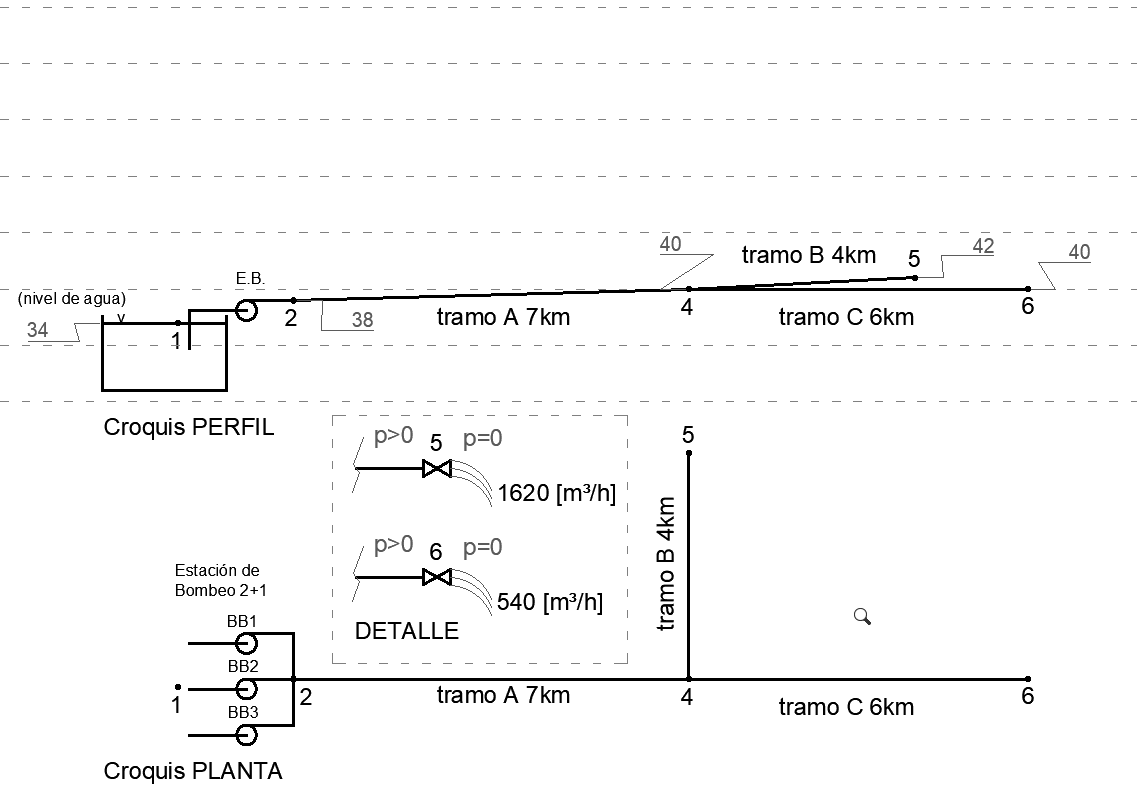 Seleccionar tuberías normalizadas PEAD SDR 41 PE 100 PN4.1 BAR para que los 3 tramos de conducciones:Tramo A: velocidad 1.00 [m/s] ±10%;	(10p)Tramo B: velocidad 1.50 [m/s] ±10%;	(10p)Tramo C: velocidad 1.00 [m/s] ±10%;	(10p)Calcular las pérdidas por fricción Hf para cada tramo A, B, y C; 	(30p)Se cuenta con una estación de bombeo (E.B.) 2+1 en paralelo con bombas idénticas. Identificar el punto de funcionamiento para abastecer todo el caudal; 	(20p)Calcular la potencia consumida; 	(10p)Dibujar la línea de energía en el Croquis Perfil. Despreciar las pérdidas en E.B; 	(25p)¿Qué Ø deberá tener un orificio circular para erogar 1620 [m³/h] a la presión de llagada, en reemplazo de la válvula 5? 	(25p)Si se reduce la velocidad de las bombas en un 10%:Identificar el punto de funcionamiento para abastecer todo el caudal; 	(30p)Calcular la potencia consumida; 	(20p)Dibujar la línea de energía en el Croquis Perfil con otro color. 	(10p)datos de bombas centrífugasnro. de pruebaunidades12345Caudal Qm³/h0927151417931968altura total total Hm48.3443.4238.5735.1932.81potencia eléctrica del motor PekW160180214.8236.5247.4eficiencia del motor h mot%919292.59394